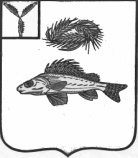 АДМИНИСТРАЦИЯДЕКАБРИСТСКОГО МУНИЦИПАЛЬНОГО ОБРАЗОВАНИЯЕРШОВСКОГО  РАЙОНАСАРАТОВСКОЙ ОБЛАСТИПОСТАНОВЛЕНИЕОт 30 декабря 2015 г.									№ 55Об утверждении схемы размещения нестационарных торговых объектов, расположенных на территорииДекабристского муниципального образованияЕршовского района Саратовской области В соответствии с Федеральным законом от 28 декабря 2009 года № 381-ФЗ «Об основах государственного регулирования торговой деятельности в Российской Федерации» и в соответствии с приказом министерства экономического развития и инвестиционной политики Саратовской области от 29.05.2015г. № 1147 «О внесении изменений в приказ министерства экономического развития и инвестиционной политики Саратовской области от 25 сентября 2013 года № 2839», на основании Устава Декабристского муниципального образования Ершовского района Саратовской области, в целях упорядочения организации работы и размещения объектов нестационарной торговой сети на территории Декабристского муниципального образования Ершовского района Саратовской области постановляю:1. Утвердить схему размещения нестационарных торговых объектов, расположенных на территории Декабристского муниципального образования Ершовского района Саратовской области, согласно приложению.2. Обнародовать настоящее постановление в официально установленных местах.3. Контроль за исполнением настоящего постановления оставляю за собой.Глава администрацииДекабристского МО							В.А. АндрущенкоПриложение к Постановлениюадминистрации Декабристского муниципального образованияЕршовского района Саратовской областиот 30.12.2015 г. № 55Схемаразмещения нестационарных торговых объектов, на территории Декабристского муниципального образования Ершовского района Саратовской области на 2015-2020 гг.Глава администрацииДекабристского МО													В.А. Андрущенко№ п/пАдрес или адресное обозначение НТО с указанием улиц, дорог, проездов, иных ориентиров, относительно которых расположен нестационарный торговый объект, с указанием расстояний от границ нестационарного объекта до указанных ориентировТип торгового предприятия (торговый павильон, киоск, торговая палатка и иные нестационарные торговые объекты) в соответствии с ГОСТ Р 51303-2013 «Торговля. Термины и определения»Группа товаровРазмер площади места размещения НТО кв. м.Период функционирования  НТО (С___ число, месяц по ___ число, месяц)Основания для размещения НТО (договор на размещение нестационарного торгового объекта, разрешение или иная документация, либо указывается информация о том, что место размещения свободно и планируется к размещению НТО)Сведения об использовании НТО субъектами малого или среднего предпринимательства (+) или (-)1Ершовский р-н п. Целинный ул. Ленина в 3 метрах от границы нестационарного торгового объекта до дома № 11Елочный базарЕль, сосна натуральные7,0С 10.12 по 31.12Свободно, планируется к размещению+2Ершовский р-н п. Целинный ул. Ленина в 10 метрах от границы нестационарного торгового объекта до дома № 11Торговая палаткаТекстильные и одежно-обувные товары5,0С 01.01. по 31.12.Свободно, планируется к размещению+3Ершовский р-н п. Целинный ул. Ленина в 3 метрах от границы нестационарного торгового объекта до дома № 11Торговая палаткаТекстильные и одежно-обувные товары5,0С 01.01. по 31.12.Свободно, планируется к размещению+